Практикум по созданию «живой карты» с помощью SMART Notebook(часть 2)4. Вставка «живого элемента»Шаг 8. Использование инструмента «Запись страницы»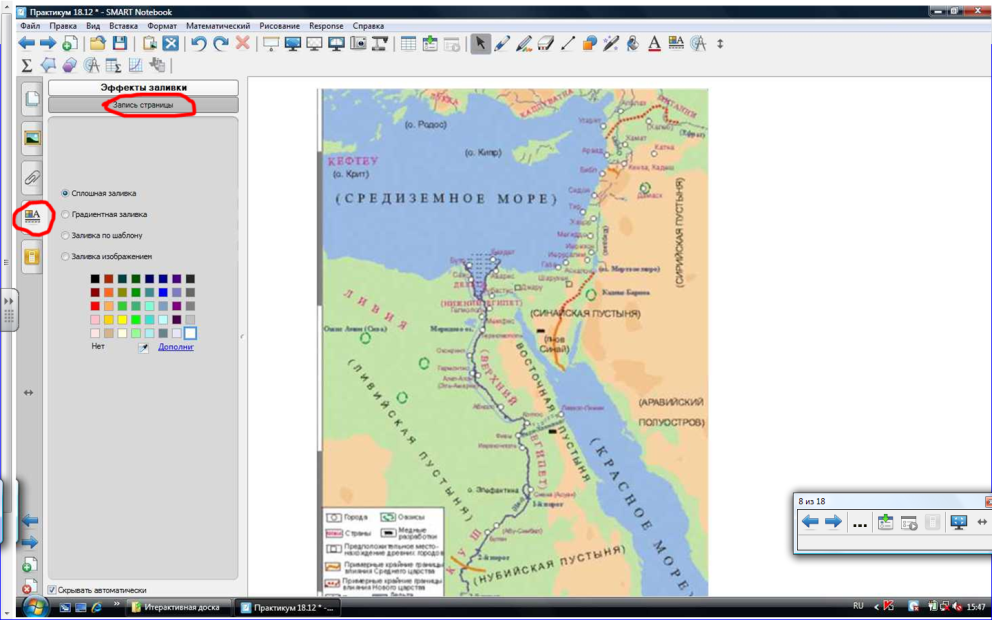 Шаг 9. Выбор пера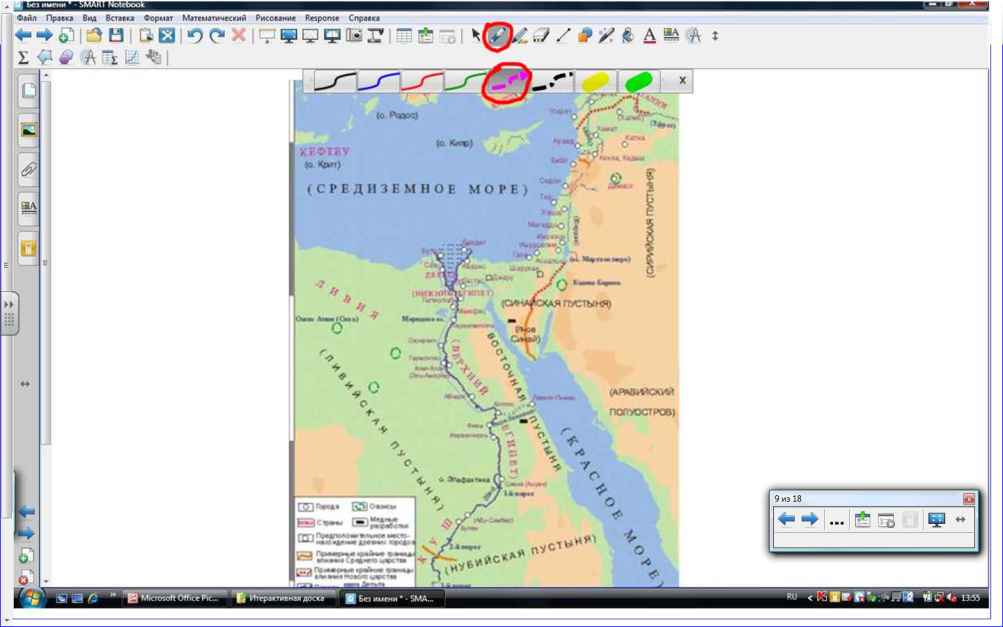 Шаг 10. Начало записи – нанесение траектории на карту с помощью выбранного пера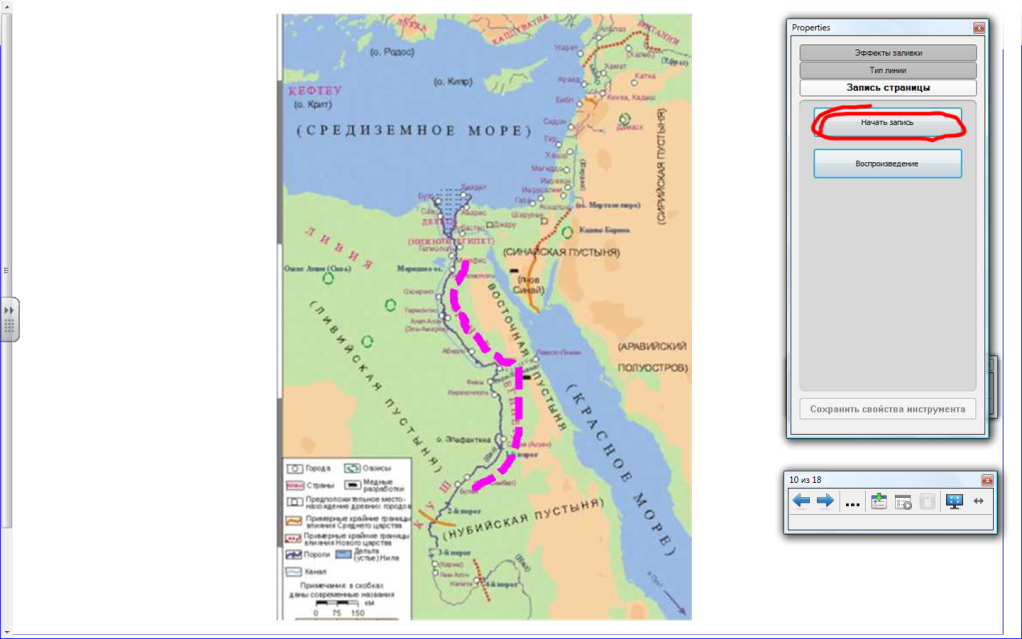 Шаг 11. Окончание записи – воспроизведение (просмотр)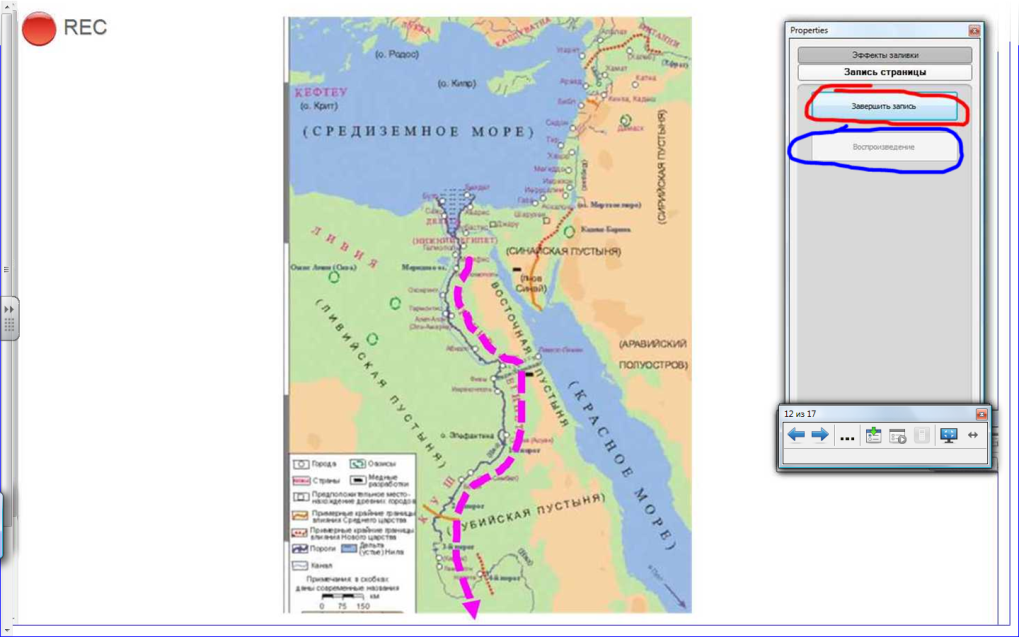 Шаг 12. Закрепление наложенной траектории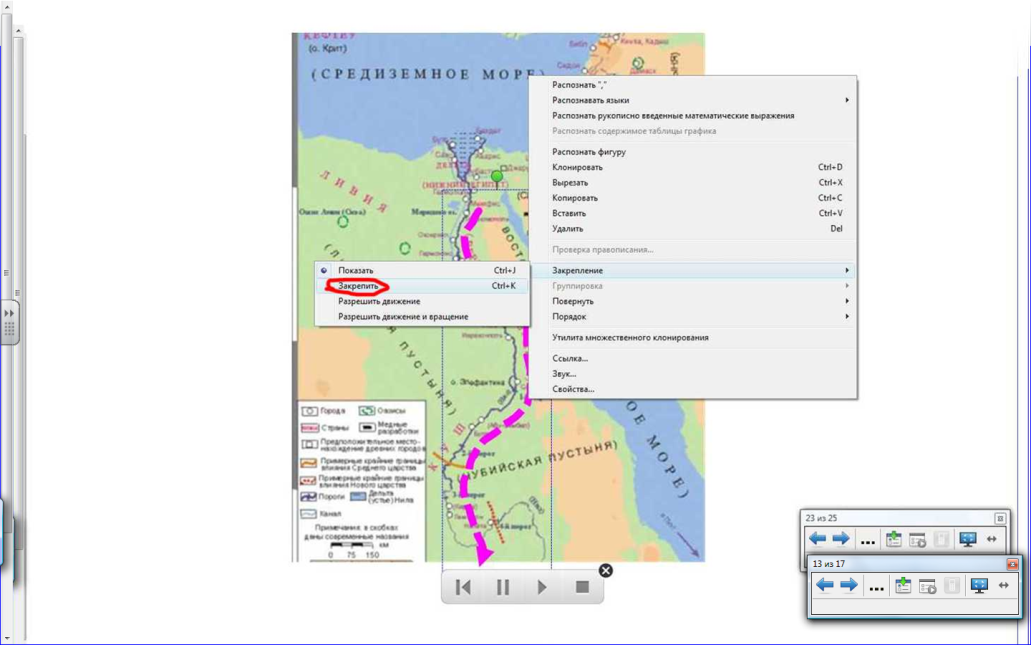 Шаг 13. Просмотр готового элемента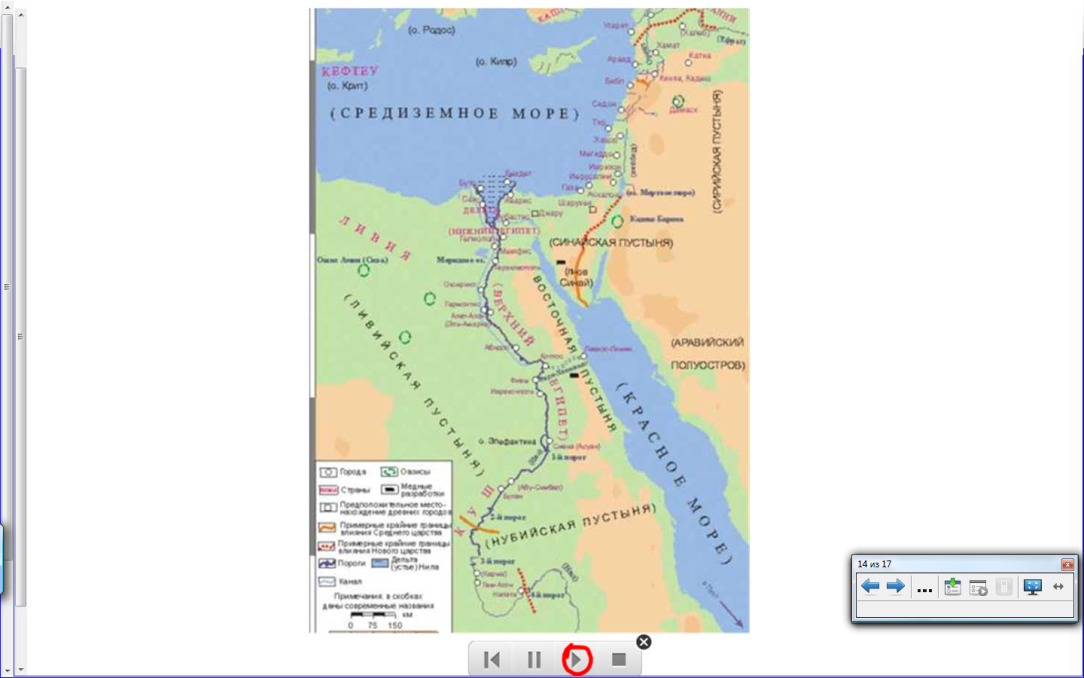 Шаг 14. Возврат к началу демонстрации, сохранение карты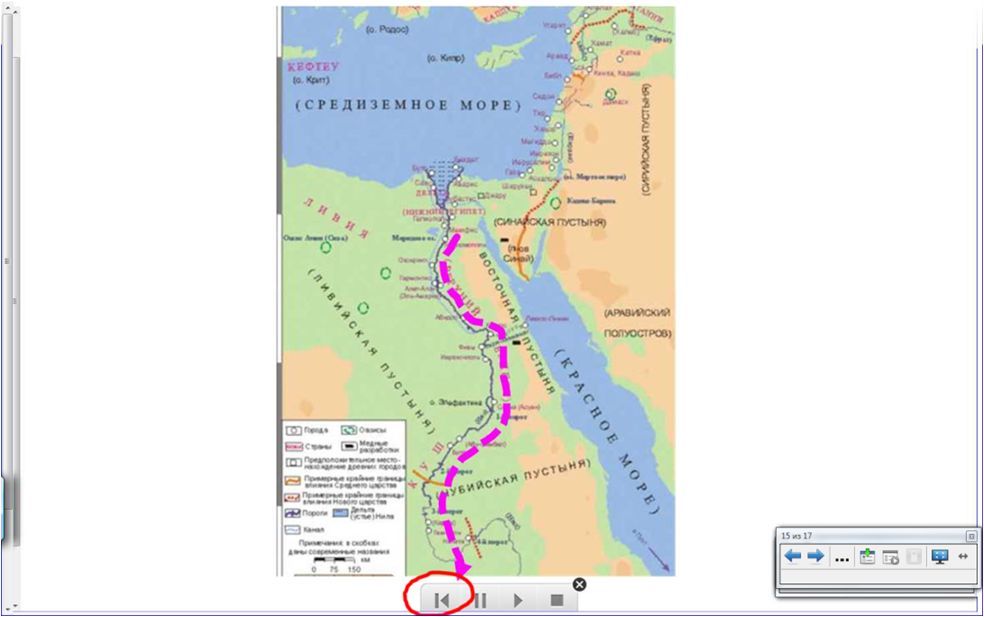 УСПЕХОВВ ОСВОЕНИИ НОВЫХ ВОЗМОЖНОСТЕЙ!!!